The purpose of this survey is to assess the effectiveness of the activity for reference to future review and enhancement of EE&CA Projects Scheme. The result of the survey would not affect the organisation’s future chance of getting financial support from the Environment and Conservation Fund.  You are kindly suggested to randomly select about 20% of the participants or 50 participants of the activity, whichever the less, to fill out the questionnaire.  The completed Summary of Survey, together with Survey on Participants (Annex IV) and completion report, should be returned to EE&CA Projects Vetting Sub-committee Secretariat, 5/F, Southorn Centre, 130 Hennessy Road, Wan Chai, Hong Kong.Name of Project and activity : __________________________________ Date of activity : __________No. of Participants : ___________________ No. of Participants interviewed : _____________________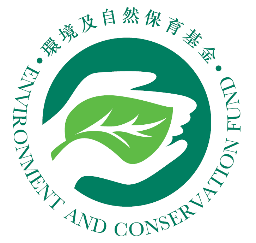 Environment and Conservation FundEducational Education and Community Action Projects(EE&CA) Summary of Survey (To be filled out by recipient organization)Strongly agreeAgreeNeutralDisagreeStrongly disagreeThe activity has enhanced participants’ environmental knowledge and understanding of environmental problems in (    )%(    )%(    )%(    )%(    )%The activity has enhanced participants’ environmental awareness(    )%(    )%(    )%(    )%(    )%The activity has aroused participants’ interest in joining other environmental activities(    )%(    )%(    )%(    )%(    )%The activity helps participants’ to put environmental knowledge into practice in daily life (e.g. waste reduction / separation and recovery of waste / energy saving / conservation of water resources)(    )%(    )%(    )%(    )%(    )%The activity helps participants to spread environmental messages to their families, schoolmates and friends(    )%(    )%(    )%(    )%(    )%Other comments / suggestions(Please use supplementary sheets if the space provided is insufficient)Other comments on improving the EE&CA activities(Please use supplementary sheets if the space provided is insufficient)